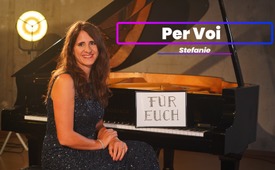 19a AZK: ♫ Per voi ♫ - di Stefanie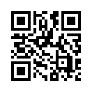 Cosa potremmo muovere senza amici? Questa canzone è un &quot;grazie dal profondo del mio cuore&quot; a tutte le persone meravigliose che contribuiscono a trasformare questo mondo in modo positivo.Quante cose non sono ancora state dette, quante cose sono ancora da chiarire.
Quante cose devono ancora accadere, finché riusciamo a capire tutto.

Tante cose non sono state ancora raggiunte,
tante ingiustizie urlano al cielo.
Eppure, con amici come voi lungo il cammino,
so che si avvererà.

Un grazie agli amici che cadono e si rialzano,
che picchiano le ginocchia e continuano ad andare avanti,
che guardano negli occhi la loro paura,
per tutti coloro che costruiscono un mondo migliore.

Per tutti coloro che ridono quando li vedi,
perché la fede nella luce vince le loro lacrime,
che affrontano ogni oscurità con la luce,
per tutti coloro che benedicono amici e nemici.

Per tutti coloro che mostrano cuore e comprensione,
per tutti coloro che vedono dietro le apparenze,
per tutti quelli che amano e perdonano,
per tutti quelli che vivono, vivono veramente.
Per me siete eroi.
Voi siete i miei eroi.

E sento questa armonia che si intesse nei nostri cuori,
dove l'amicizia si sviluppa, nonostante le nature più diverse.

Dove insieme si supera, dove insieme si fa la differenza.
E posso solo ringraziarvi dal profondo del cuore che voi esistete, che voi esistete.

Grazie a voi, coraggiosi combattenti, che ci antecedete
e agli amici che vi sostengono.
Per tutti quelli che parlano dove altrimenti si tace,
per gli amici che ascoltano quando qualcuno piange.

Che non accettano più i limiti troppo severi
che non ignorano più la voce interiore.
Per tutti quelli che condividono i loro pensieri e le loro emozioni,
per tutti coloro che sono sinceri, quando non scorre più.

Che non chiudono mai la porta del loro cuore,
che sono aperti a tutti, perché sanno che insieme si vince sempre,
per i tempi migliori, che ci aspettano.
Voi siete i miei eroi,
i miei eroi.

E sento questa armonia che ama nei nostri cuori
e posso solo ringraziarvi dal profondo del mio cuore della vostra esistenza.di StefanieFonti:-Anche questo potrebbe interessarti:#AZK - www.kla.tv/AZK-it

#19aAZK - 19a AZK - www.kla.tv/19aAZK-it

#Canzoni - www.kla.tv/canzoni-itKla.TV – Le altre notizie ... libere – indipendenti – senza censura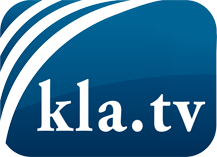 ciò che i media non dovrebbero tacerecose poco sentite, dal popolo, per il popoloinformazioni immancabili in oltre 70 lingue www.kla.tv/itResta sintonizzato!Abbonamento gratuito alla circolare con le ultime notizie: www.kla.tv/abo-itInformazioni per la sicurezza:Purtroppo le voci dissenzienti vengono censurate e soppresse sempre di più. Finché non riportiamo in linea con gli interessi e le ideologie della stampa del sistema, dobbiamo aspettarci che in ogni momento si cerchino pretesti per bloccare o danneggiare Kla.TV.Quindi collegati oggi stesso nella nostra rete indipendente da internet!
Clicca qui: www.kla.tv/vernetzung&lang=itLicenza:    Licenza Creative Commons con attribuzione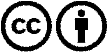 È benvenuta la distribuzione e la rielaborazione con attribuzione! Tuttavia, il materiale non può essere presentato fuori dal suo contesto. È vietato l'utilizzo senza autorizzazione per le istituzioni finanziate con denaro pubblico (Canone Televisivo in Italia, Serafe, GEZ, ecc.). Le violazioni possono essere perseguite penalmente.